ORTOFOTO – put kraj Lim-monta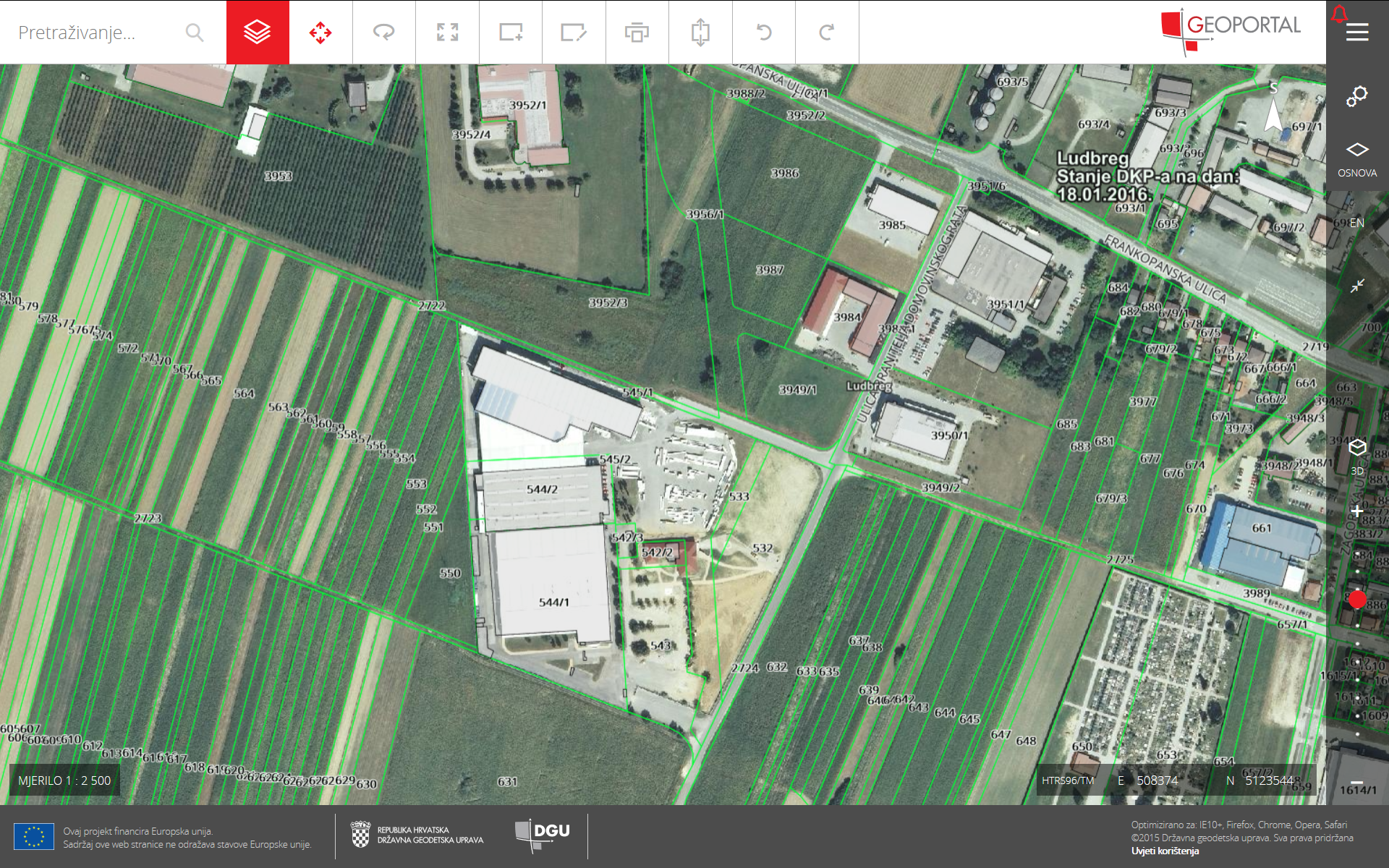 